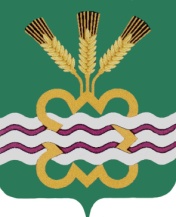 ГЛАВА МУНИЦИПАЛЬНОГО ОБРАЗОВАНИЯ«КАМЕНСКИЙ ГОРОДСКОЙ ОКРУГ»П О С Т А Н О В Л Е Н И Е20.12.2019                                                                 				 № 2376п. МартюшО предоставлении разрешения на условно разрешенный вид использования земельного участка в с. Покровское Каменского района Свердловской области           Руководствуясь статьей 28 Федерального закона от 06.10.2003 года №131-ФЗ «Об общих принципах организации местного самоуправления в Российской Федерации», статьей 39 Градостроительного кодекса РФ, Решением Думы Каменского городского округа № 286  от 18.12.2014 года  «Об утверждении Положения «О порядке организации и проведения публичных (общественных) слушаний в Каменском городском округе» (в редакции 14.06.2018 года № 242), Правилами землепользования и застройки муниципального образования «Каменский городской округ», утвержденными Решением Думы Каменского городского округа от 27.06.2013 года № 125 (в редакции от 21.11.2019 года № 423), Уставом МО «Каменский городской округ», заключением о результатах  публичных слушаний от 17.12.2019 годаПОСТАНОВЛЯЮ:1. Предоставить Комитету по управлению муниципальным имуществом Администрации Каменского городского округа разрешение на условно разрешенный вид использования «рекреационные территории и объекты», в территориальной зоне ОД3 – учебные комплексы, на земельном участке с кадастровым номером 66:12:2201002:784, площадью 4466 кв.м., расположенном по адресу: Свердловская область, Каменский район, с.Покровсое, ул. Школьная.2. Установить соотношение вида разрешенного использования земельного участка с видом разрешенного использования «спорт» (код Классификатора – 5.1), установленным Классификатором видов разрешенного использования земельных участков, утвержденным Приказом Министерства экономического развития Российской Федерации от 01.09.2014 года № 540 (в редакции от 04.02.2019 года № 44).3. Заявителю (Комитету по управлению муниципальным имуществом Администрации Каменского городского округа):3.1. Обеспечить использование земельного участка в соответствии с условно разрешенным видом использования, указанным в пункте 1 настоящего постановления.   	4. Комитету по архитектуре и градостроительству Администрации муниципального образования «Каменский городской округ» (Чистякова Е.А.) направить настоящее постановление в Каменск-Уральский отдел Росреестра по Свердловской области для внесения соответствующих изменений в государственный кадастр недвижимости.5. Опубликовать настоящее постановление в газете «Пламя» и разместить на официальном сайте муниципального образования «Каменский городской округ».  6. Контроль исполнения настоящего постановления возложить на заместителя Главы Администрации по вопросам ЖКХ, строительства, энергетики и связи А.П. Баранова.Глава городского округа                                                                      С.А. Белоусов